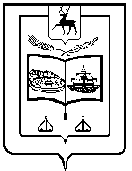 ЗЕМСКОЕ СОБРАНИЕ ВОСКРЕСЕНСКОГО МУНИЦИПАЛЬНОГО РАЙОНА НИЖЕГОРОДСКОЙ ОБЛАСТИР Е Ш Е Н И Е25 июля 2014 года			 								№ 50Отчёт начальника отдела МВД России по Воскресенскому району о деятельности подчинённого органа перед Земским собранием района за I полугодие 2014 годаВ соответствии с Федеральным законом от 07.02.2011 N 3-ФЗ (ред. от 03.02.2014 ) "О полиции" и приказом МВД РФ от 30.08.2011 N 975 "Об организации и проведении отчетов должностных лиц территориальных органов МВД России" с целью реализации принципов открытости и публичности, создания условий для обеспечения права граждан, общественных объединений и организаций, государственных и муниципальных органов на получение достоверной информации о деятельности полиции, заслушав и обсудив отчёт начальника о деятельности подчинённого органа за I полугодие 2014 года перед Земским собранием района,Земское собрание района  р е ш и л о:Отчёт начальника отдела МВД России по Воскресенскому району о деятельности подчинённого органа за I полугодие 2014 года перед Земским собранием района принять к сведению. Глава местного самоуправления				П.А.Родин